Sequence n° 11: the microscope A homemade microscope!Document 1: Making a simple microscope You can make a simple microscope by using magnifying glasses and paper… + 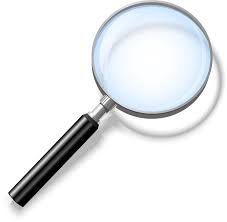 Source: wikimedia commonsAcquiring vocabularyHands on practiceUsing the materials given in document 1, prepare your own microscope.Activity summaryWhat you must remember:- microscopeSkills linked to the curriculum:EnglishFrenchsharp focuslensCompétencesCapacités à maitriserANAModéliser un microscope optique par un système optique formé de deux lentilles convergentes. REAMettre en œuvre un protocole très simple pour réaliser une maquette de microscope COM Utiliser du vocabulaire spécifique